Pyrrolizidine alkaloid profiling of four Boraginaceae species from Northern Germany and implications for the analytical scope proposed for monitoring of maximum levelsInga Mädge1,2, Matthias Gehling1, Cindy Schöne1, Peter Winterhalter2, Anja These1,*1 Department Safety in the Food Chain, German Federal Institute for Risk Assessment, Berlin, Germany2 Institute of Food Chemistry, Technische Universität Braunschweig, Braunschweig, Germany* Corresponding author.  E-mail: anja.these@bfr.bund.deAppendix A – Supplementary materialTable S1: PA profile of the plant species Echium vulgare is listed with mass spectrometric and structural properties of PAs and PANOs. For tentatively identified PAs and PANOs structural proposals and (trivial) names are listed; (trivial) names were only given if the proposed structure can be associated with alkaloids from literature.1 PANO is presented in the form of corresponding PA, exception if no PA was detected. 2 sum of PA and PANO 3 The abbreviations of the necine bases and necic acids are described in figure 2a and 2b. a This is tentatively identified. b This represents a new PA/PANO for the the species Echium vulgare. c The PANO was not detected.Table S2: PA profile of the plant material Symphytum spp. is listed with mass spectrometric and structural properties of PAs and PANOs. For tentatively identified PAs and PANOs structural proposals and (trivial) names are listed; (trivial) names were only given if the proposed structure can be associated with alkaloids from literature.1 PANO is presented in the form of corresponding PA, exception if no PA was detected. 2 sum of PA and PANO 3 The abbreviations of the necine base and necic acids are described in figure 2a and 2b. a This is tentatively identified. b This represents a new PA/PANO for the genus Symphytum. Table S3: PA profile of the plant species Cynoglossum officinale is listed with mass spectrometric and structural properties of PAs and PANOs. For tentatively identified PAs and PANOs structural proposals and (trivial) names are listed; (trivial) names were only given if the proposed structure can be associated with alkaloids from literature.1 PANO is presented in the form of corresponding PA, exception if no PA was detected. 2 sum of PA and PANO. 3 The abbreviations of the necine bases and necic acids are described in figure 2a and 2b. a This is tentatively identified. b This represents a new PA/PANO for the species Cynoglossum officinale. Table S4: PA profile of the plant species Heliotropium europaeum is listed with mass spectrometric and structural properties of PAs and PANOs. For tentatively identified PAs and PANOs structural proposals and (trivial) names are listed; (trivial) names were only given if the proposed structure can be associated with alkaloids from literature.1 PANO is presented in the form of corresponding PA, exception if no PA was detected. 2 sum of PA and PANO. 3 The abbreviations of the necine bases and necic acids are described in figure 2a and 2b. a This is tentatively identified. b This represents a new PA/ PANO for the species Heliotropium europaeum. c The PANO was not detected.Figure S1. Heatmap of 1,2-unsaturated PA profiles of E. vulgare, Symphytum spp., C. officinale and H. europaeum. The upper part shows PAs esterified with a monocarboxylic acid at C9 and the bottom part shows PAs esterified with a highly branched necic acid at C9. Stereochemistry of necine bases is not considered. 1 The abbreviations of the necic acids are described in figure 2b. * 3'O- or 5'O- esterification is possible.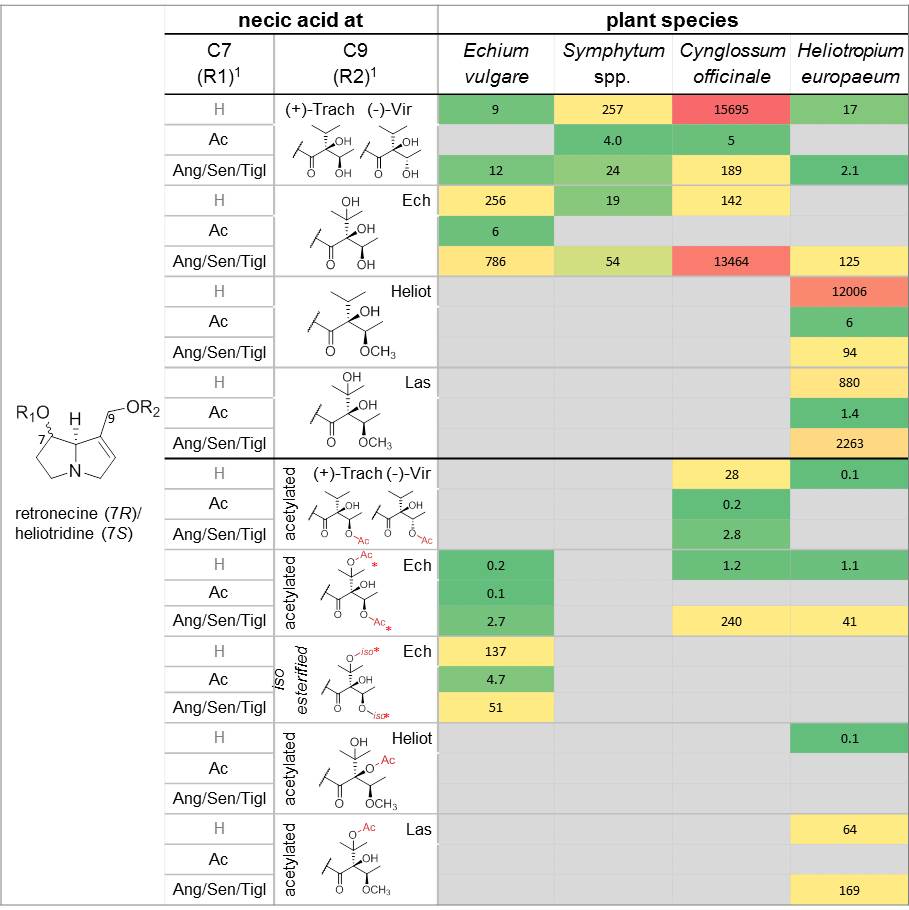 Figure S2. Matrix effect evaluation for the pyrrolizidine alkaloid heliotrine. Plot of curve I (Hypochaeris radicata), II (hay) and III (solvent).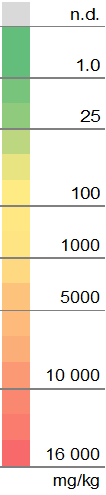 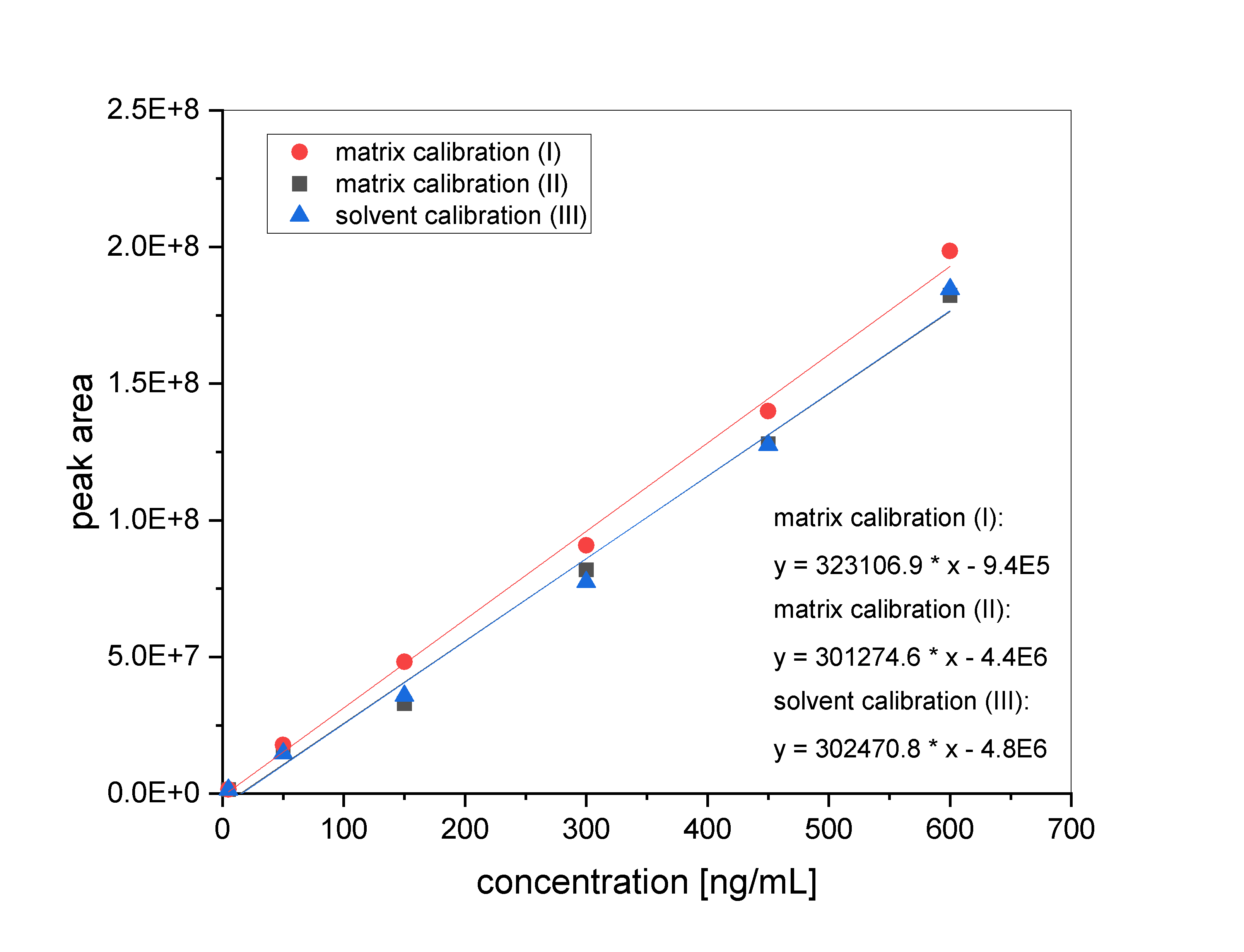 ReferencesBoppré M, Colegate SM, Edgar JA. 2005. Pyrrolizidine alkaloids of Echium vulgare honey found in pure pollen. J Agr Food Chem. 53:594-600.Cairns E, Hashmi MA, Singh AJ, Eakins G, Lein M, Keyzers R. 2015. Structure of echivulgarine, a pyrrolizidine alkaloid isolated from the pollen of Echium vulgare. J Agr Food Chem. 63(33):7421-7427.Crout DHG. 1967. Pyrrolizidine alkaloids. Biosynthesis of angelate component of heliosupine. J Chem Soc C.(13):1233-&.Crowley HC, Culvenor CCJ. 1959. The alkaloids of Heliotropium supinum L, with observations on viridifloric acid. Aust J Chem. 12(4):694-705.Culvenor CCJ. 1954. The alkaloids of Heliotropium europaeum L.. II. Isolation and structures of the 3rd major alkaloid and 2 minor alkaloids, and isolation of the principal N-oxides. Aust J Chem. 7(3):287-297.Culvenor CCJ, Drummond LJ, Price JR. 1954. The alkaloids of Heliotropium europaeum L.. I. Heliotrine and lasiocarpine. Aust J Chem. 7(3):277-286.Culvenor CCJ, Johns SR, Smith LW. 1975. Acetyllasiocarpine, an alkaloid from Heliotropium europaeum. Aust J Chem. 28(10):2319-2322.Drummond LJ. 1951. Structure of lasiocarpic acid. Nature. 167:41-42.El-Shazly A, Sarg T, Ateya A, Abdel Aziz E, El-Dahmy S, Witte L, Wink M. 1996a. Pyrrolizidine alkaloids from Echium setosum and Echium vulgare. J Nat Prod. 59:310 - 313.El-Shazly A, Sarg T, Ateya A, Abdel Aziz E, El-Dahmy S, Witte L, Wink M. 1996b. Pyrrolizidine and tetrahydroisoquinoline alakloids from Echium humile. Phytochemistry. 42(1):225 - 300.El-Shazly A, Sarg T, Ateya A, Abdel Aziz E, Witte L, Wink M. 1996c. Pyrrolizidine alkaloids of Cynoglossum officinale and Cynoglossum amabile (family Boraginaceae). Biochemical Systematics and Ecology. 24(5):415-421.El-Shazly A, Wink M. 2014. Diversity of pyrrolizidine alkaloids in the Boraginaceae structures, distribution, and biological properties. Diversity. 6(4):188-282.Reina M, Gonzalez-Coloma A, Gutierrez C, Cabrera R, Henriquez J, Villarroel L. 1998a. Pyrrolizidine alkaloids from Heliotropium megalanthum. J Nat Prod. 61(11):1418-1420.Reina M, GonzalezColoma A, Gutierrez C, Cabrera R, Henriquez J, Villarroel L. 1997. Bioactive saturated pyrrolizidine alkaloids from Heliotropium floridum. Phytochemistry. 46(5):845-853.Reina M, Mericli AH, Gonzalez-Coloma A. 1998b. A minor pyrrolizidine alkaloid from Heliotropium bovei. Nat Prod Lett. 11(4):291-296.Resch JF, Meinwald J. 1982. A revised structure for acetylheliosupine. Phytochemistry. 21(9):2430-2431.Shimshoni JA, Mulder PP, Bouznach A, Edery N, Pasval I, Barel S, Abd-El Khaliq M, Perl S. 2015. Heliotropium europaeum poisoning in cattle and analysis of its pyrrolizidine alkaloid profile. J Agric Food Chem. 63(5):1664-1672.Skoneczny D, Weston PA, Zhu X, Gurr GM, Callaway RM, Weston LA. 2015. Metabolic profiling of pyrrolizidine alkaloids in foliage of two Echium spp. invaders in Australia-A case of novel weapons? Int J Mol Sci. 16(11):26721-26737.Tosun F, Tamer U. 2004. Determination of pyrrolizidine alkaloids in the seeds of Heliotropium europaeum by GC-MS. Journal of Faculty of Pharmacy of Ankara University. 33(1):7-9.van Dam NM, Witte L, Theuring C, Hartmann T. 1995. Distribution, biosynthesis and turnover of pyrrolizidine alkaloids in Cynoglossum Officinale. Phytochemistry. 39(2):287-292.Witte L, Rubiolo P, Bicchi C, Hartmann T. 1993. Comparative analysis of pyrrolizidine alkaloids from natural sources by gas chromatography-mass spectrometry. Phytochemistry. 32(1):187-196.PAPAstructurestructurestructureno.[M+H]+sum formuladetected isomersPA, corresponding PANO1 and isomercontent2 [mg/kg]necine base3necic acid3 atnecic acid3 atreferencesno.[M+H]+sum formuladetected isomersPA, corresponding PANO1 and isomercontent2 [mg/kg]necine base3C7            (R1)C9                                                                                                       (R2)references1238.1441C13H19NO3-7-tigloylretronecinea,c or0.9rTiglHEl-Shazly et al. (1996a)1238.1441C13H19NO3-7-angeloylretronecinea,c0.9rAngHEl-Shazly et al. (1996a)2238.1441C13H19NO3-9-tigloylretronecinea or10.3rHTiglEl-Shazly et al. (1996a)2238.1441C13H19NO3-9-angeloylretronecinea or10.3rHAngEl-Shazly et al. (1996a)2238.1441C13H19NO3-9-senecionyllretronecinea10.3rHSenEl-Shazly et al. (1996a)3240.1596C13H21NO3-7-angeloylplatynecinea,b,c0.1pAngHWitte et al. (1993)4300.1804C15H25NO51intermedine9.2rH(+)-TrachSkoneczny et al. (2015)4300.1804C15H25NO51lycopsamine9.2rH(-)-VirSkoneczny et al. (2015)5316.1758C15H25NO61echimiplatinea256.0rHEchBoppré et al. (2005)5316.1758C15H25NO61leptanthinea256.0rH(+)-Trach, 5'-OHBoppré et al. (2005)6340.1756C17H25NO617-angeloyl-9-(2,3-dihydroxybutyryl)retronecinea or3.1rAng2,3-dihydroxybutric acidEl-Shazly et al. (1996a)6340.1756C17H25NO617-tigloyl-9-(2, 3-dihydroxybutyryl)retronecinea or3.1rTigl2,3-dihydroxybutric acidEl-Shazly et al. (1996a)6340.1756C17H25NO61isomera3.1risoEl-Shazly et al. (1996a)7358.1860C17H27NO7-uplandicinea5.6rAcEchEl-Shazly et al. (1996a)8358.1860C17H27NO7PA not detected8-5'-acetylechimiplatine NOa,b or0.2rHEch, 5'-OAc8-5'-acetylleptanthine NOa,b0.2rH(+)-Trach, 5'-OAc9382.1860C19H27NO7-echiuplatinea45.6rAng3-hydroxyl-3-methylglutaric acidBoppré et al. (2005)10382.2231C20H31NO62echiumine Aa12.0rAng (+)-TrachSkoneczny et al. (2015)10382.2231C20H31NO62echiumine Ba12.0riso(+)-Trach/(-)-VirSkoneczny et al. (2015)10382.2231C20H31NO62unknown isomera,b12.0riso(+)-Trach/(-)-Vir11398.2187C20H31NO71echimidine or785.6rAngEchEl-Shazly et al. (1996a)11398.2187C20H31NO71echihumilinea or785.6rSenEchEl-Shazly et al. (1996a)11398.2187C20H31NO71echimidine isomer (tigloyl)a785.6rTiglEchEl-Shazly et al. (1996a)12398.2181C20H31NO7-vulgarinea136.8rH(+)-Trach, 5'-OAngBoppré et al. (2005)13400.1968C19H29NO8-3'-acetyluplandicinea,b or0.1rAcEch, 3'-OAc13400.1968C19H29NO8-5'-acetyluplandicinea,b0.1rAcEch, 5'-OAc14400.2342C20H33NO7-7-(2-methylbutyryl)-9-echimidinylretronecinea,b6.1r2-methyl-butric acidEchEl-Shazly et al. (1996b)15414.2122C20H31NO8PA not detected1527-(4-hydroxy-iso)-9-echimidinylretronecine NOa,b0.4riso + OEch152unknown isomers NOa,b0.4riso + OEch/(+)-Trach,5'-OH16440.2288C22H33NO8-3'-acetylechimidinea2.7rAngEch, 3'-OAcEl-Shazly et al. (1996a)17440.2272C22H33NO8-7-acetylvulgarinea4.7rAc(+)-Trach, 5'-OAngBoppré et al. (2005)18480.2585C25H37NO8-echivulgarinea50.7rAng(+)-Trach, 5'-OH,                3'-OAngCairns et al. (2015)PAPAstructurestructurestructureno.[M+H]+sum formuladetected isomersPA, corresponding PANO1 and isomercontent2 [mg/kg]necine base3necic acid3 atnecic acid3 atreferencesno.[M+H]+sum formuladetected isomersPA, corresponding PANO1 and isomercontent2 [mg/kg]necine base3C7(R1)C9(R2)references19300.1807C15H25NO51intermedine256.9rH(+)-TrachEl-Shazly and Wink (2014)19300.1807C15H25NO51lycopsamine256.9rH(-)-VirEl-Shazly and Wink (2014)20316.1755C15H25NO6PA not detected201echimiplatine NOa,b18.6rHEch201leptanthine NOa,b18.6rH(+)-Trach, 5'-OH21342.1913C17H27NO6-7-acetyllycopsamine4.0rAc(-)-VirEl-Shazly and Wink (2014)22382.2264C20H31NO61symlandinea or23.8rAng(-)-VirEl-Shazly and Wink (2014)22382.2264C20H31NO61symphytinea or23.8rTigl(-)-VirEl-Shazly and Wink (2014)22382.2264C20H31NO61symviridinea23.8rSen(-)-VirEl-Shazly and Wink (2014)23398.2173C20H31NO7PA not detectedEl-Shazly and Wink (2014)23-echimidine NO53.9rAngEchEl-Shazly and Wink (2014)PAPAstructurestructurestructureno.[M+H]+sum formuladetected isomersPA, corresponding PANO1 and isomercontent2 [mg/kg]necine base3necic acid3 atnecic acid3 atreferencesno.[M+H]+sum formuladetected isomersPA, corresponding PANO1 and isomercontent2 [mg/kg]necine base3C7(R1)C9(R2)references24238.1431C13H19NO3-7-angeloylheliotridinea or121.0hAngHvan Dam et al. (1995)24238.1431C13H19NO3-7-tigloylheliotridinea121.0hTiglHEl-Shazly et al. (1996c)25286.2011C15H27NO41trachelanthamine2457.3t-(+)-Trachvan Dam et al. (1995)25286.2011C15H27NO41viridiflorinea2457.3t-(-)-Virvan Dam et al. (1995)26298.1649C15H23NO5PA not detected26-unknown PANOa,b0.2hHsaturated                          (+)-Trach/(-)-Vir27300.1807C15H25NO51rinderine15695.2hH(+)-Trachvan Dam et al. (1995)27300.1807C15H25NO51echinatine15695.2hH(-)-Virvan Dam et al. (1995)28302.1957C15H27NO51floridiminea,b15.3t-(-)-Vir, 5'-OHReina et al. (1997)28302.1957C15H27NO51unknown isomera,b15.3t-(+)-Trach, 5'-OH 29302.1962C15H27NO5PA not detectedReina et al. (1998a)29-megalanthonine NOa,b48.5pH(-)-VirReina et al. (1998a)30314.1959C16H27NO51unknown PAa,b4.9hHC8H16O431316.1758C15H25NO615'-hydroxyrinderinea,b141.9hH(+)-Trach, 5'OH Shimshoni et al. (2015)31316.1758C15H25NO61unknown isomera,b141.9hHEch32328.1753C16H25NO6-unknown PAa,b7.6hHC8H14O533342.1911C17H27NO6-3'-acetylechinatinea28.4hH(-)-Vir, 3'-OAcvan Dam et al. (1995)34342.1917C17H27NO6-7-acetylechinatinea5.0hAc(-)-Virvan Dam et al. (1995)35356.2068C18H29NO6PA not detected35-unknown PANOa,b0.1hC3H6O2(+)-Trach/(-)-Vir36358.1860C17H27NO7-3'-acetyl-5-hydroxyrinderinea,b or1.2hH(+)-Trach,5'-OH,3'-OAc36358.1860C17H27NO7-unknown isomera,b1.2hH(-)-Vir,5'-OH, 3'-OAc/ Ech, 3'-OAc37382.2230C20H31NO617-angeloylrinderinea189.2hAng(+)-TrachEl-Shazly et al. (1996c)37382.2230C20H31NO617-angeloylechinatinea189.2hAng(-)-VirEl-Shazly et al. (1996c)38384.1970C19H29NO7-3', 7-diacetylrinderinea,b or0.2hAc(+)-Trach, 3'-OAc38384.1970C19H29NO7-3', 7-diacetylechinatinea,b0.2hAc(-)-Vir, 3'-OAc39386.1809C18H27NO8PA not detected39-unknown PANOa,b0.8hHC10H16O740398.2184C20H31NO7-heliosupine13464.3hAngEchCrout (1967)41414.2122C20H31NO8PA not detected4127-(4-hydroxyl-iso)-9-echimidinyl heliotridine NOa,b 3.3hiso + OEch412unknown isomers NOa,b3.3hiso + O(+)-Trach/(-)-Vir, 5'-OH42424.2330C22H33NO7PA not detected42-7-angeloyl-3-acetylrinderine NOa,b or2.8hAng(+)-Trach, 3'-OAc42-7-angeloyl-3-acetylechinatine NOa,b2.8hAng(-)-Vir, 3'-OAc43432.2244C20H33NO91unknown PAa,b0.4hiso + O2H2Ech43432.2244C20H33NO91unknown PAa,b0.4hiso + O2H2(+)-Trach, 5'-OH44440.2285C22H33NO8-3'-acetylheliosupinea240.0hAngEch, 3'-OAcResch and Meinwald (1982)45456.2228C22H33NO9PA not detected4527-(4-hydroxyl-iso)-9-3'-acetyl-echimidinyl heliotridine NOa,b 0.3hiso + OEch, 3'-OAc452unknown isomers NOa,b0.3hiso + O(+)-Trach/(-)-Vir,                 5'-OH, 3'-OAc46468.2592C24H37NO8PA not detected46-unknown PANOa,b0.2hiso(+)-Trach/(-)-Vir,                 3'-OC4H6O247484.2541C24H37NO9PA not detected47-unknown PANOa,b0.5hisoEch, 3'-OC4H6O2PAPAstructurestructurestructureno.[M+H]+sum formuladetected isomersPA, corresponding PANO1 and isomercontent2 [mg/kg]necine base3necic acid3 atnecic acid3 atreferencesno.[M+H]+sum formuladetected isomersPA, corresponding PANO1 and isomercontent2 [mg/kg]necine base3C7  (R1)C9                                                                       (R2)references48238.1438C13H19NO3-7-angeloylheliotridinea,b2.2hAng-Crowley and Culvenor (1959)49284.1857C15H25NO4-supininea1.8s-(+)-TrachCulvenor (1954)50284.1856C15H25NO4-unknown PAa,b,c6.7t- saturated (+)-Trach/ (-)-Vir51286.2011C15H27NO4-trachelanthamineb or4.7t-(+)-Trachvan Dam et al. (1995)51286.2011C15H27NO4-viridiflorinea,b4.7t-(-)-Virvan Dam et al. (1995)52298.1647C15H23NO5-unknown PAa,b0.7hHsaturated (+)-Trach/ (-)-Vir53298.1645C15H23NO5-unknown PAa,b1.9hHsaturated (+)-Trach/ (-)-Vir54298.2007C16H27NO41heleurinea,c12.5s-HeliotCulvenor (1954)54298.2007C16H27NO41unknown isomera,b,c12.5s-55300.1801C15H25NO51rinderine16.5hH(+)-Trach Shimshoni et al. (2015)55300.1801C15H25NO51echinatine16.5hH(-)-VirShimshoni et al. (2015)56312.1806C16H25NO5-unknown PAa,b4.2hHsaturated Heliot(Culvenor CC and Smith 1969)57314.1961C16H27NO51heliotrine12005.7hHHeliotCulvenor et al. (1954)57314.1961C16H27NO51unknown isomera,b12005.7hH58316.1749C15H25NO6-5'-hydroxyrinderinea21.8hH(+)-Trach, 5'-OHShimshoni et al. (2015)59328.2118C17H29NO5PA not detected59-unknown PANOa,b3.1hHHeliot + CH260330.1906C16H27NO6-europine879.7hHLasCulvenor et al. (1954)61342.1911C17H27NO6PA not detectedShimshoni et al. (2015)61-3'-acetylrinderine NOa0.1hH(+)-Trach, 3'-OAcShimshoni et al. (2015)62342.1911C17H27NO6PA not detected62-unknown PANOa,b1.7hCH2O2Heliot63356.2068C18H29NO6PA not detected63-2'-acetylheliotrine NOa,b0.1hHHeliot, 2'-OAc64356.2068C18H29NO6PA not detected64-7-acetylheliotrine NOa,b5.5hAcHeliot65358.1853C17H27NO7-3'-acetyl-5'-hydroxyrinderinea,b or 1.1hH(+)-Trach, 5'-OH, 3'-OAc65C17H27NO7-unknown isomera,b1.1hH(-)-Vir,5'-OH, 3'-OAc/ Ech, 3'-OAc66358.1860C17H27NO7PA not detected66-unknown PANOa,b0.3hCH2O2Las67370.2224C19H31NO6PA not detected67-unknown PANOa,b0.2hC3H6O2Heliot68372.2035C18H29NO7-7-acetyleuropinea,b1.4hAcLasReina et al. (1998b)69372.2017C18H29NO7-5'-acetyleuropinea63.7hHLas, 5'-OAcShimshoni et al. (2015)70382.2211C20H31NO6-7-angeloylrinderinea,b or2.1hAng(+)-TrachEl-Shazly et al. (1996c)70382.2211C20H31NO6-7-angeloylechinatinea,b or2.1hAng(-)-VirEl-Shazly et al. (1996c)70382.2211C20H31NO6-7-senecioylrinderinea,b2.1hSen(+)-TrachEl-Shazly et al. (1996c)71396.2337C21H33NO6-7-angeloylheliotrinea94.0hAngHeliotTosun and Tamer (2004)72398.2164C20H31NO71heliosupine125.0hAngEchShimshoni et al. (2015)72398.2164C20H31NO71unknown isomera,b125.0hisoEch73412.2316C21H33NO7-lasiocarpine2263.4hAngLasDrummond (1951)74428.2279C21H33NO8PA not detected7437-(4-hydroxyl-iso)-9-lasiocarpic heliotridine NOa,b6.5hiso + OLas743unknown isomers NOa,b6.5hiso + OLas75440.2272C22H33NO8-3'-acetylheliosupinea40.6hAngEch, 3'-OAcShimshoni et al. (2015)76454.2435C23H35NO815'-acetyllasiocarpinea169.4hAngLas, 5'-OAcCulvenor et al. (1975)76454.2435C23H35NO81isomera169.4hisoLas, 5'-OAcShimshoni et al. (2015)